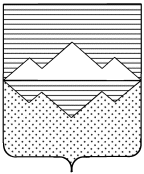 СОБРАНИЕ ДЕПУТАТОВСАТКИНСКОГО МУНИЦИПАЛЬНОГО РАЙОНАЧЕЛЯБИНСКОЙ ОБЛАСТИРАСПОРЯЖЕНИЕот _______________________ №______________г. СаткаВ соответствии с Федеральным законом от 25.12.2008 №273-ФЗ «О противодействии коррупции», Указом Президента Российской Федерации от 01.07.2010 № 821 «О комиссиях по соблюдению требований к служебному поведению федеральных государственных служащих и урегулированию конфликта интересов», РАСПОРЯЖАЮСЬ:1. Утвердить Положение о комиссии по соблюдению требований к служебному поведению и урегулированию конфликта интересов Собрания депутатов Саткинского муниципального района в отношении муниципальных служащих Собрания депутатов Саткинского муниципального района и  работников, замещающих должности в Собрании депутатов, не отнесенные к должностям муниципальной службы, согласно приложению к настоящему распоряжению.2. Настоящее распоряжение вступает в силу даты подписания.3. Контроль за исполнением настоящего распоряжения оставляю за собой.Председатель Собрания депутатов Саткинского муниципального района					Н.П. БурматовПриложение к распоряжениюот _____________ №________ПОЛОЖЕНИЕо комиссии по соблюдению требований к служебному поведению и урегулированию конфликта интересов Собрания депутатов Саткинского муниципального района в отношении муниципальных служащих Собрания депутатов Саткинского муниципального района и работников, замещающих должности в Собрании депутатов, не отнесенные к должностям муниципальной службы1. Настоящим Положением определяется порядок формирования и деятельности комиссии по соблюдению требований к служебному поведению муниципальных служащих Собрания депутатов Саткинского муниципального района и работников, замещающих должности в Собрании депутатов, не отнесенные к должностям муниципальной службы (далее именуется – работники) и урегулированию конфликта интересов (далее именуется - Комиссия), образуемой в Собрании депутатов Саткинского муниципального района (далее именуются – Собрание депутатов) в соответствии с Федеральным законом от 25.12.2008 № 273-ФЗ «О противодействии коррупции».2. Комиссия в своей деятельности руководствуется Конституцией Российской Федерации, федеральными конституционными законами, федеральными законами, актами Президента Российской Федерации и Правительства Российской Федерации, законами Челябинской области, нормативными правовыми актами Губернатора Челябинской области и Правительства Челябинской области, нормативно-правовыми актами органами местного самоуправления Саткинского муниципального района и настоящим Положением.3. Основной задачей Комиссии является содействие Собранию депутатов:1) в обеспечении соблюдения работниками ограничений и запретов, требований о предотвращении или урегулировании конфликта интересов, а также в обеспечении исполнения ими обязанностей, установленных Федеральным законом от 25.12.2008 № 273-ФЗ «О противодействии коррупции», другими федеральными законами (далее именуются - требования к служебному поведению и (или) требования об урегулировании конфликта интересов);2) в осуществлении мер по профилактике и предупреждению коррупции.4. Комиссия, образованная в Собрании депутатов, рассматривает вопросы, связанные с соблюдением требований к служебному поведению и урегулированию конфликта интересов, в отношении работников, замещающих должности в Собрании депутатов, не отнесенные к должностям муниципальной службы. 5. Комиссия образуется распоряжением Председателя Собрания депутатов. Указанным актом утверждается состав Комиссии и порядок ее работы.6. Комиссия состоит из председателя Комиссии, его заместителя, назначаемого Председателем Собрания депутатов из числа членов Комиссии, секретаря и членов Комиссии. Все члены Комиссии при принятии решений обладают равными правами. В отсутствие председателя Комиссии его обязанности исполняет заместитель председателя Комиссии.7. В состав Комиссии входят:1) Председатель Собрания депутатов;2) начальник организационно-правового отдела Собрания депутатов Саткинского муниципального района (далее именуется – начальник отдела);3) главный специалист организационно-правового отдела Собрания депутатов Саткинского муниципального района (далее именуется – главный специалист);8. Председатель Собрания депутатов может принять решение о включении в состав Комиссии:1) представителя администрации Саткинского муниципального района;2) представителя общественной организации ветеранов, если таковая создана в органе местного самоуправления;9. Лица, указанные в подпунктах 1 и 2 пункта 8 Положения, включаются в состав Комиссии в установленном порядке соответственно на основании запроса по согласованию. Согласование осуществляется в 10-дневный срок со дня получения запроса.10. Число членов Комиссии, должно составлять не менее одной четверти от общего числа членов Комиссии.11. Состав Комиссии формируется таким образом, чтобы исключить возможность возникновения конфликта интересов, который мог бы повлиять на принимаемые Комиссией решения.12. В заседаниях Комиссии с правом совещательного голоса могут участвовать:1) другие муниципальные служащие, замещающие должности муниципальной службы в органе местного самоуправления Саткинского муниципального района (далее именуется – орган местного самоуправления); специалисты, которые могут дать пояснения по вопросам муниципальной службы и вопросам, рассматриваемым Комиссией; должностные лица других органов местного самоуправления; представители заинтересованных организаций; представитель работника, в отношении которого Комиссией рассматривается вопрос о соблюдении требований к служебному поведению и (или) требований об урегулировании конфликта интересов, - по решению председателя Комиссии, принимаемому в каждом конкретном случае отдельно не менее чем за три дня до дня заседания Комиссии на основании ходатайства работника, в отношении которого Комиссией рассматривается этот вопрос, или любого члена Комиссии.13. Заседание Комиссии считается правомочным, если на нем присутствует не менее половины членов комиссии от общего числа. 14. При возникновении прямой или косвенной личной заинтересованности члена Комиссии, которая может привести к конфликту интересов при рассмотрении вопроса, включенного в повестку дня заседания Комиссии, он обязан до начала заседания заявить об этом. В таком случае соответствующий член Комиссии не принимает участия в рассмотрении указанного вопроса.15. Основаниями для проведения заседания Комиссии являются:1) представление материалов проверки, свидетельствующих:- о представлении работником недостоверных или неполных сведений о доходах, об имуществе и обязательствах имущественного характера своих, а также сведений о доходах, об имуществе и обязательствах имущественного характера своей супруги (супруга) и несовершеннолетних детей;- о несоблюдении работником требований к служебному поведению и (или) требований об урегулировании конфликта интересов;2) поступившее в Собрание депутатов:- обращение гражданина, замещавшего должность муниципальной службы, включенную в перечень коррупционно опасных должностей муниципальной службе, о даче согласия на замещение должности в коммерческой или некоммерческой организации либо на выполнение работы на условиях гражданско-правового договора в коммерческой или некоммерческой организации, если отдельные функции по государственному управлению этой организацией входили в его должностные (служебные) обязанности, до истечения двух лет со дня увольнения с муниципальной службы;- заявление муниципального служащего о невозможности по объективным причинам представить сведения о доходах, об имуществе и обязательствах имущественного характера своих супруги (супруга) и несовершеннолетних детей;- заявление муниципального служащего о невозможности выполнить требования Федерального закона от 7 мая 2013 года № 79-ФЗ "О запрете отдельным категориям лиц открывать и иметь счета (вклады), хранить наличные денежные средства и ценности в иностранных банках, расположенных за пределами территории Российской Федерации, владеть и (или) пользоваться иностранными финансовыми инструментами" (далее именуется - Федеральный закон "О запрете отдельным категориям лиц открывать и иметь счета (вклады), хранить наличные денежные средства и ценности в иностранных банках, расположенных за пределами территории Российской Федерации, владеть и (или) пользоваться иностранными финансовыми инструментами") в связи с арестом, запретом распоряжения, наложенными компетентными органами иностранного государства в соответствии с законодательством данного иностранного государства, на территории которого находятся счета (вклады), осуществляется хранение наличных денежных средств и ценностей в иностранном банке и (или) имеются иностранные финансовые инструменты, или в связи с иными обстоятельствами, не зависящими от его воли или воли его супруги (супруга) и несовершеннолетних детей;3) представление, касающееся обеспечения соблюдения работником требований к служебному поведению и (или) требований об урегулировании конфликта интересов либо осуществления в Собрании депутатов мер по предупреждению коррупции.4) поступившее в соответствии с частью 4 статьи 12 Федерального закона от 25 декабря 2008 года № 273-ФЗ "О противодействии коррупции" и статьей 64.1 Трудового кодекса Российской Федерации уведомление коммерческой или некоммерческой организации о заключении с гражданином, замещавшим должность муниципальной службы в органе местного самоуправления, трудового или гражданско-правового договора на выполнение работ (оказание услуг), если отдельные функции государственного управления данной организацией входили в его должностные (служебные) обязанности, исполняемые во время замещения должности в органе местного самоуправления, при условии, что указанному гражданину Комиссией ранее было отказано во вступлении в трудовые и гражданско-правовые отношения с данной организацией или что вопрос о даче согласия такому гражданину на замещение им должности в коммерческой или некоммерческой организации либо на выполнение им работы на условиях гражданско-правового договора в коммерческой или некоммерческой организации Комиссией не рассматривался.16. Комиссия не рассматривает сообщения о преступлениях и административных правонарушениях, а также анонимные обращения, не проводит проверки по фактам нарушения служебной дисциплины.17. Председатель Комиссии при поступлении к нему в установленном порядке информации, содержащей основания для проведения заседания Комиссии:1) в 3-дневный срок назначает дату заседания Комиссии. При этом дата заседания Комиссии не может быть назначена позднее семи дней со дня поступления указанной информации;2) организует ознакомление работника, в отношении которого Комиссией рассматривается вопрос о соблюдении требований к служебному поведению и (или) требований об урегулировании конфликта интересов, его представителя, членов Комиссии и других лиц, участвующих в заседании Комиссии, с поступившей информацией и с результатами ее проверки;3) рассматривает ходатайства о приглашении на заседание Комиссии лиц, указанных в пункте 12 настоящего Положения, принимает решение об их удовлетворении (об отказе в удовлетворении) и о рассмотрении (об отказе в рассмотрении) в ходе заседания Комиссии дополнительных материалов.18. Заседание Комиссии по рассмотрению заявления, как правило, проводится не позднее одного месяца со дня истечения срока, установленного для представления сведений о доходах, об имуществе и обязательствах имущественного характера, в остальных случаях на очередном (плановом) заседании Комиссии.19. Заседание Комиссии проводится в присутствии работника, в отношении которого рассматривается вопрос о соблюдении требований к служебному поведению и (или) требований об урегулировании конфликта интересов, или гражданина, замещавшего должность муниципальной службы. При наличии письменной просьбы работника или гражданина, замещавшего должность муниципальной службы, о рассмотрении указанного вопроса без его участия заседание Комиссии проводится в его отсутствие. В случае неявки на заседание Комиссии работника и при отсутствии письменной просьбы работника о рассмотрении данного вопроса без его участия рассмотрение вопроса откладывается. В случае повторной неявки работника без уважительной причины Комиссия может принять решение о рассмотрении данного вопроса в отсутствие работника. В случае неявки на заседание Комиссии гражданина, замещавшего должность муниципальной службы (его представителя), при условии, что указанный гражданин сменил место жительства и были предприняты все меры по информированию его о дате проведения заседания Комиссии, Комиссия может принять решение о рассмотрении данного вопроса в отсутствие указанного гражданина.20. На заседании Комиссии заслушиваются пояснения работника или гражданина, замещавшего должность муниципальной службы (с их согласия), и иных лиц, рассматриваются материалы по существу вынесенных на данное заседание вопросов, а также дополнительные материалы.21. Члены Комиссии и лица, участвовавшие в ее заседании, не вправе разглашать сведения, ставшие им известными в ходе работы Комиссии.22. По итогам рассмотрения вопроса, указанного в абзаце первом подпункта 1 пункта 15 настоящего Положения, Комиссия принимает одно из следующих решений:1) установить, что сведения, представленные работником являются достоверными и полными;2) установить, что сведения, представленные работником, являются недостоверными и (или) неполными. В этом случае Комиссия применить к работнику конкретную меру ответственности.23. По итогам рассмотрения вопроса, указанного в абзаце втором подпункта 1 пункта 15 настоящего Положения, Комиссия принимает одно из следующих решений:1) установить, что работник соблюдал требования к служебному поведению и (или) требования об урегулировании конфликта интересов;2) установить, что работник не соблюдал требования к служебному поведению и (или) требования об урегулировании конфликта интересов. В этом случае Комиссия рекомендует указать работнику на недопустимость нарушения требований к служебному поведению и (или) требований об урегулировании конфликта интересов либо применить к работнику конкретную меру ответственности.24. По итогам рассмотрения вопроса, указанного в абзаце первом подпункта 2 пункта 15 настоящего Положения, Комиссия принимает одно из следующих решений:1) дать гражданину согласие на замещение должности в коммерческой или некоммерческой организации либо на выполнение работы на условиях гражданско-правового договора в коммерческой или некоммерческой организации, если отдельные функции по государственному управлению этой организацией входили в его должностные (служебные) обязанности;2) отказать гражданину в замещении должности в коммерческой или некоммерческой организации либо в выполнении работы на условиях гражданско-правового договора в коммерческой или некоммерческой организации, если отдельные функции по государственному управлению этой организацией входили в его должностные (служебные) обязанности, и мотивировать свой отказ.25. По итогам рассмотрения вопроса, указанного в абзаце втором подпункта 2 пункта 15 настоящего Положения, Комиссия принимает одно из следующих решений:1) признать, что причина непредставления работником сведений о доходах, об имуществе и обязательствах имущественного характера своих супруги (супруга) и несовершеннолетних детей является объективной и уважительной;2) признать, что причина непредставления работником сведений о доходах, об имуществе и обязательствах имущественного характера своих супруги (супруга) и несовершеннолетних детей не является уважительной. В этом случае Комиссия рекомендует работнику принять меры по представлению указанных сведений;3) признать, что причина непредставления работником сведений о доходах, об имуществе и обязательствах имущественного характера своих супруги (супруга) и несовершеннолетних детей необъективна и является способом уклонения от представления указанных сведений. В этом случае Комиссия рекомендует применить к работнику конкретную меру ответственности.26. По итогам рассмотрения вопросов, указанных в других пунктах настоящего Положения, и при наличии к тому оснований Комиссия может принять иное решение, чем это предусмотрено пунктами 22 - 25 настоящего Положения. Основания и мотивы принятия такого решения должны быть отражены в протоколе заседания Комиссии.27. По итогам рассмотрения вопроса, указанного в 5 настоящего Положения, Комиссия принимает в отношении гражданина, замещавшего должность муниципальной службы одно из следующих решений:1) дать согласие на замещение им должности в коммерческой или некоммерческой организации либо на выполнение работы на условиях гражданско-правового договора в коммерческой или некоммерческой организации, если отдельные функции по государственному управлению этой организацией входили в его должностные (служебные) обязанности;2) установить, что замещение им на условиях трудового договора должности в коммерческой или некоммерческой организации и (или) выполнение в коммерческой или некоммерческой организации работ (оказание услуг) нарушают требования статьи 12 Федерального закона от 25 декабря 2008 года № 273-ФЗ "О противодействии коррупции". В этом случае Комиссия рекомендует проинформировать об указанных обстоятельствах органы прокуратуры и уведомившую организацию.29. Для исполнения решений Комиссии могут быть подготовлены проекты правовых актов, решений или поручений, которые в установленном порядке представляются на рассмотрение Председателю.29. Решения Комиссии по вопросам, указанным в пункте 15 настоящего Положения, принимаются тайным голосованием (если Комиссия не примет иное решение) простым большинством голосов присутствующих на заседании членов Комиссии.30. Решения Комиссии оформляются протоколами, которые подписывают члены Комиссии, принимавшие участие в ее заседании. 31. В протоколе заседания Комиссии указываются:1) дата заседания Комиссии, фамилии, имена, отчества членов Комиссии и других лиц, присутствующих на заседании;2) формулировка каждого из рассматриваемых на заседании Комиссии вопросов с указанием фамилии, имени, отчества, должности работника, в отношении которого рассматривается вопрос о соблюдении требований к служебному поведению и (или) требований об урегулировании конфликта интересов;3) предъявляемые к работнику  претензии, материалы, на которых они основываются;4) содержание пояснений работника и других лиц по существу предъявляемых претензий;5) фамилии, имена, отчества выступивших на заседании лиц и краткое изложение их выступлений;6) источник информации, содержащей основания для проведения заседания Комиссии, дата поступления информации;7) другие сведения;8) результаты голосования;9) решение и обоснование его принятия.32. Член Комиссии, не согласный с ее решением, вправе в письменной форме изложить свое мнение, которое подлежит обязательному приобщению к протоколу заседания Комиссии и с которым должен быть ознакомлен работник. 33. Копии протокола заседания Комиссии в 3-дневный срок со дня заседания направляются полностью или в виде выписки из него - работнику, а также по решению Комиссии - иным заинтересованным лицам.34. Председатель обязан рассмотреть протокол заседания Комиссии и учесть в пределах своей компетенции содержащиеся в нем рекомендации при принятии решения о применении к работнику мер ответственности, предусмотренных действующим законодательством, а также по иным вопросам организации противодействия коррупции. О рассмотрении рекомендаций Комиссии и принятом решении Председатель в письменной форме уведомляет Комиссию в месячный срок со дня поступления к нему протокола заседания Комиссии. Решение оглашается на ближайшем заседании Комиссии и принимается к сведению без обсуждения.35. В случае установления Комиссией признаков дисциплинарного проступка в действиях (бездействии) работника информация об этом представляется Председателю для решения вопроса о применении к гражданскому служащему мер ответственности, предусмотренных действующим законодательством.36. В случае установления Комиссией факта совершения работником действия (факта бездействия), содержащего признаки административного правонарушения или состава преступления, председатель Комиссии обязан передать информацию о совершении указанного действия (бездействии) и подтверждающие такой факт документы в правоохранительные органы в 3-дневный срок, а при необходимости - немедленно.37. Копия протокола заседания Комиссии или выписка из него приобщается к личному делу работника, в отношении которого рассмотрен вопрос о соблюдении требований к служебному поведению и (или) требований об урегулировании конфликта интересов.38. Выписка из решения Комиссии, заверенная подписью секретаря Комиссии и печатью Собрания депутатов, вручается гражданину, замещавшему должность муниципальной службы, в отношении которого рассматривался вопрос, под роспись или направляется заказным письмом с уведомлением по указанному им в обращении адресу не позднее одного рабочего дня, следующего за днем проведения соответствующего заседания Комиссии.39. Организационно-техническое и документационное обеспечение деятельности Комиссии, а также информирование членов Комиссии о вопросах, включенных в повестку дня, о дате, времени и месте проведения заседания, ознакомление членов Комиссии с материалами, представляемыми для обсуждения на заседании Комиссии, осуществляется аппаратом Собрания депутатов по распоряжению Председателя. «Об утверждении Положения о комиссии по соблюдению требований к служебному поведению и урегулированию конфликта интересов Собрания депутатов Саткинского муниципального района в отношении муниципальных служащих Собрания депутатов Саткинского муниципального района и  работников, замещающих должности в Собрании депутатов, не отнесенные к должностям муниципальной службы»